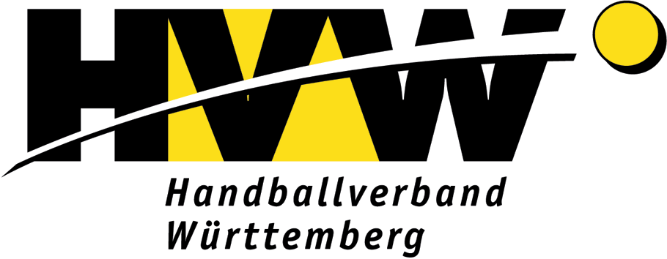 Anzeige einer
Vertragsauflösung (Stand: 01.01.2005)undzeigen an, dass der schriftliche Vertrag im Sinne des Abschnittes VII
der Spielordnung des Deutschen Handball-Bundes aufgelöst wurde.Der Vertrag mit der angezeigten Vertragslaufzeit(Zutreffendes bitte ankreuzen)In Spielberechtigungsangelegenheiten wird die Vertragsbeendigung frühestens mit Eingang dieser Anzeige bei der zuständigen Passstelle wirksam. Eine Rückdatierung einer Vertragsauflösung bringt somit für eine
evtl. Wechselsperre keinen Vorteil!VNr. und Verein:Vereinsvertreter:Vor-, Nachname Spieler/in:Straße, PLZ, Wohnort:Geburtsdatum:Staatsangehörigkeit:Spielausweis-Nummer:vom:bis:wird aufgelöst zum	Spieler/in bleibt ohne Vertrag im Verein	Spieler/in verlässt den VereinOrt, Datum:Unterschrift und Stempel VereinUnterschrift des Spielers/der Spielerin